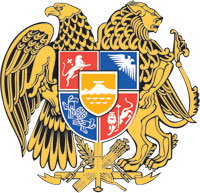 ՀԱՅԱՍՏԱՆԻ  ՀԱՆՐԱՊԵՏՈՒԹՅԱՆ  ԿԱՌԱՎԱՐՈՒԹՅՈՒՆՈ  Ր  Ո  Շ  Ո Ւ  Մ30 մարտի 2023 թվականի N          -ՆՀԱՅԱՍՏԱՆԻ ՀԱՆՐԱՊԵՏՈՒԹՅԱՆ ԿԱՌԱՎԱՐՈՒԹՅԱՆ 2016 ԹՎԱԿԱՆԻ ՆՈՅԵՄԲԵՐԻ 18-Ի N 1176-Ն ՈՐՈՇՄԱՆ ՄԵՋ ԼՐԱՑՈՒՄՆԵՐ ԿԱՏԱՐԵԼՈՒ Մ Ա Ս Ի Ն-----------------------------------------------------------------------------------------------------------Հիմք ընդունելով «Նորմատիվ իրավական ակտերի մասին» Հայաստանի Հանրապետության օրենքի 34-րդ հոդվածի 1-ին մասը՝ Հայաստանի Հանրապետության կառավարությունը   ո ր ո շ ու մ   է.1. Հայաստանի Հանրապետության կառավարության 2016 թվականի նոյեմբերի 18-ի «Պրոբացիայի պետական ծառայության տվյալների շտեմարանի մեջ ներառվող տեղեկությունների հավաքման և օգտագործման ընթացակարգը սահմանելու մասին» N 1176-Ն որոշման հավելվածում՝1) լրացնել նոր` հետևյալ բովանդակությամբ 8.1-ին կետով՝ «8.1. Պրոբացիայի ծառայությունն ապահովում է տվյալների շտեմարանում պահպանվող էլեկտրոնային փաստաթղթերի պաշտպանությունը՝ ձեռնարկելով տեղեկատվական համակարգերի ենթակառուցվածքների սպասարկման և շահագործման համար անհրաժեշտ ծրագրային և ապարատային պաշտպանության միջոցներ:».2) լրացնել նոր` հետևյալ բովանդակությամբ 9.1-ին կետով՝ «9.1. Պրոբացիայի շահառուն կամ պրոբացիայի շահառուի գրավոր համաձայնությամբ՝ նրա օրինական ներկայացուցիչն ունեն տվյալների շտեմարանում պահվող պրոբացիայի շահառուի անձնական տվյալներին վերաբերելի տեղեկություններին ազատ հասանելիություն:»:2. Սույն որոշումն ուժի մեջ է մտնում պաշտոնական հրապարակմանը հաջորդող օրվանից:ՀԱՅԱՍՏԱՆԻ ՀԱՆՐԱՊԵՏՈՒԹՅԱՆ                           ՎԱՐՉԱՊԵՏ			                                Ն. ՓԱՇԻՆՅԱՆ   Երևան